Управляющая компания  ООО «Жилкомсервис №2 Калининского района»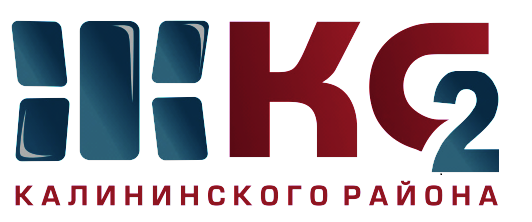 Проведение текущего ремонта общего имущества МКД по ООО "Жилкомсервис № 2  Калининского района"Проведение текущего ремонта общего имущества МКД по ООО "Жилкомсервис № 2  Калининского района"Проведение текущего ремонта общего имущества МКД по ООО "Жилкомсервис № 2  Калининского района"Проведение текущего ремонта общего имущества МКД по ООО "Жилкомсервис № 2  Калининского района"Проведение текущего ремонта общего имущества МКД по ООО "Жилкомсервис № 2  Калининского района"Проведение текущего ремонта общего имущества МКД по ООО "Жилкомсервис № 2  Калининского района"Проведение текущего ремонта общего имущества МКД по ООО "Жилкомсервис № 2  Калининского района"Проведение текущего ремонта общего имущества МКД по ООО "Жилкомсервис № 2  Калининского района"Проведение текущего ремонта общего имущества МКД по ООО "Жилкомсервис № 2  Калининского района"Проведение текущего ремонта общего имущества МКД по ООО "Жилкомсервис № 2  Калининского района"за период с 21.05.2018 по 25.05.2018за период с 21.05.2018 по 25.05.2018за период с 21.05.2018 по 25.05.2018за период с 21.05.2018 по 25.05.2018за период с 21.05.2018 по 25.05.2018за период с 21.05.2018 по 25.05.2018за период с 21.05.2018 по 25.05.2018за период с 21.05.2018 по 25.05.2018за период с 21.05.2018 по 25.05.2018за период с 21.05.2018 по 25.05.2018Адреса, где проводится текущий ремонтАдреса, где проводится текущий ремонтАдреса, где проводится текущий ремонтАдреса, где проводится текущий ремонтАдреса, где проводится текущий ремонтАдреса, где проводится текущий ремонтАдреса, где проводится текущий ремонтАдреса, где проводится текущий ремонтАдреса, где проводится текущий ремонтАдреса, где проводится текущий ремонткосметический ремонт лестничных клетокосмотр и ремонт фасадовобеспечение нормативного ТВРгерметизация стыков стенов. панелейремонт крышликвидация следов протечекустановка энергосберегающих технологийремонт квартир ветеранам ВОВ, инвалидов, малоимущих гражданпроверка внутриквартирного оборудованияУправляющая компания, ответственная за выполнении работ12345678910С. Ковалевской, д. 12 корп. 1 - 5 пар - в работеГражданский пр., д. 75 - 1 пар работы завершены, 2,3 пар в работеГражданский пр., д. 6,49 корп. 1, 76,68, Тихорецкий пр., д. 5 корп. 2- удаление граффити с фасадов МКДВавиловых, д. 9 корп. 1 - ремонт цоколя и фасада на уровне 1 этажаНепокоренных, д. 11 - ремонт фасада и цоколяТихорецкий пр.,д. 7 корп. 3 - ведутся работы по утеплению чердачного помещения и утепление вентканалов (ТВР) С. Ковалевской, д. 12 корп. 1 кв. 188,189, 1,5 парТихорецкий пр.. Д. 31 корп. 2 кв. 139,140Науки, д. 14 корп. 2 кв. 98Тихорецкий пр., д. 27 кв. 101Тихорецкий пр., д. 39 - установка энергосберегающих светильников на лестничных клеткахБайкова, д. 1 - наружное освещение - энергосберегающие светильникиБутлерова, д. 32, Верности, д. 3, Гражданский пр., д. 31 корп. 3, Обручевых, д. 8, Науки, д. 8 корп. 1, 10 корп. 2 - проверка внутриквартирного газового оборудованияООО "Жилкомсервис №2"